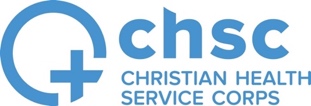 February 13, 2021Position: In-home teacher of one to two 1st grade girlsLocation: Nkhoma, Malawi Family:  Drs. Jared & Jenny Brockington (www.thedrsbrockington.org) Length of Comittment: Minimum 1 yearStart Date:  July 2021Applicant Name:   Address: Phone:  Email: Current or most recent employeer: Contact information for above:  Please answer questions below (no miminum or maximum word count).How did you learn about the position? Why are you interested in this position? How do you feel about educating elementary age students? Where do you currently attend church and why? Tell us briefly about any experience in missions or living abroad? Please complete the above and email with CV and Letters of Recommendation to Jenny & Jared: drs.brockington@healthservicecorps.org